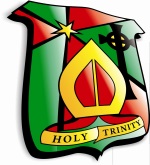 Daytime Revision (To be used at weekends & when study leave begins)Evening Revision (Each Night)PUPIL TIPS FOR EXAM SUCCESSWhen you are at school only evening revision will be possible. During weekends, study leave or holiday periods you should be working throughout the day as if you are at school. Try to avoid late night, last minute revision – your brain is used to working during the day.Try to find a study style that suits you but do not sit reading over your notes repeatedly. Real revision is about learning and understanding not simply re-reading work.Find a revision style that works best for you – one that helps you learn the work effectively and quickly. Break your work down into bite size or manageable amounts. Use highlighters, coloured pens etc to make your work stand out more.  Organised and well-presented work is much easier to learn from. Try highlighting and learning Key Words rather than long paragraphs of information.Study should be active and you should be learning and testing yourself regularly. If it helps, get someone to test you by asking you questions about what you have just revised.Try Mind Maps, Super Summaries, Spider Diagrams, Bullet Points or Flash Cards. Lots of people find these easier to learn from. If you don’t know about these ask a teacher to explain them.Revision isn’t meant to be fun but don’t give up just because it is boring or there are more fun things to do.  If you get the results you are really capable of then you can have all the fun you want when the exams are over.Be proud of your ability and do your best to achieve it. Everyone else wants you to do well but only you can make it happen. Dedication and hard work will pay off.Use the revision planner to help you plan your work in advance – you will be more focused if you know what you plan to study that day.Study in a quiet location without the distraction of TV, internet, music or text messages and take regular short breaks. You should not be too comfortable or you will not focus – avoid lying in bed or on a really comfy chair.You should learn some information for 30-40 mins and then test if you have really learned the material.  Then take a 5 min break and start again with the next section of work that needs to be learned.Every two hours you should take a 20 min break so that you don’t tire yourself out too quickly.Try to make sure you eat well and get plenty of sleep.Try to limit your amount of socialising and nights out during the revision and exam period. You should reward yourself with the occasional evening off if you have earned it with hard work.Your social life should fit in with your revision.  You should not only study when you have nothing better to do. TV, sports, games, friends and your social life will all still be there after the exams.Remember not to panic, plan your revision carefully and avoid last minute cramming - remember that the more effort you put in, the greater the reward will be on results day.PARENTAL ADVICE FOR EXAM SUCCESSSpeak openly and honestly with your child. Ask him/her how he/she thinks he/she could do in the       examinations if he/she was to make the effort to revise. Tell them what you and the teachers think they could achieve.Look at the Mock GCSE report again with your son/daughter. Examine the content – the Target Grades, the actual grades and attendance. Identify where your child currently stands and discuss this with him/her. Are they:On target to achieve the very best GCSE gradesAt risk of not achieving 7+ A*-C because he is below a “C” grade in three or four subjectsAt risk of not achieving 5+ A*-C because he is below a C grade in five or six subjectsWell below the 5+ A*-C indicator. Read over the pupil exam tips sheet with your child and help him/her realise that there is no big secret to success.Help your child understand that hard work over the coming weeks, and real effort, are the key to success.Ask him/her about after school revision classes in school - encourage him to find out about these and attend.If your child is underperforming ask him to think of realistic and practical ways to improve. Write them down as he/she talks about them and put them on display in a prominent place. Regularly remind him/her of what they said they needed to do and encourage them to work towards this.Put the copy of the examination timetable on display for all to see (e.g. on the fridge!) The exams are a reality and your child needs to be reminded of them. Teenagers are very good at delay tactics and like to put things off to the last minute. Your child might think that by ignoring the exams or burying his/her head in the sand the exam will remain a distant concern. Help them to realise that they are imminent and that he/she must dosomething about it now – waiting to the last minute is not an option.Ensure that your child has a quiet place to study at home. The school also provides a supervised study facility until 4.15pm. Encourage him/her to attend.Don’t be afraid to remove the distractions (computer/music/games console/mobile phone). He/she may tell you they help his concentration but they do not! Make sure he/she knows you are not punishing them and allow access to these when the study is over.Don’t assume that he/she is working just because he/she is in their room. Check on their work – ask them to show you the revision material and test them on it. This is not spying but is a really good method to make sure that the material is being taken in.Study time is additional to homework not a part of homework. His/her revision time now needs to take more importance than his social life. Life outside of study must fit in around the revision, not the other way around.Help your child plan a study timetable – When is he going to work, where, on what and for how long?Remind him/her of the long term benefits because his/her focus will most certainly be on the loss of freedom/time/fun that study brings.Help him/her take responsibility – It is their future, their choice and he/she will achieve what he/she deserves.TimeSundayMondayTuesdayWednesdayThursdayFridaySaturday9am-10am10am-11am11am-12pm1pm-2pm2pm-3pm3pm-4pmTimeSundayMondayTuesdayWednesdayThursdayFridaySaturday4-5pm5-6pm6-7pm7-8pm8-9pm9-10pm